§15205-A.  Director's powers and duties1.  Regulation.  The director shall administer, coordinate and enforce this chapter.  The director may appoint an advisory committee to assist the director on any matter that may arise under this chapter, as needed.[PL 2013, c. 70, Pt. D, §9 (NEW).]2.  Rule-making authority.  The director shall establish guidelines and adopt rules necessary for the proper administration and enforcement of this chapter.  Rules adopted pursuant to this subsection are routine technical rules as defined in Title 5, chapter 375, subchapter 2‑A.  The rules must address, but are not limited to:A.  Requirements for the safe and proper construction, installation, alteration, repair, use, operation and inspection of elevators and tramways in this State.  The rules must include standards for the review and audit of inspections performed by licensed private elevator inspectors not employed by the State.  The rules must conform as nearly as practicable to the established standards as approved by the American National Standards Institute or its successor or other organization approved by the director;  [PL 2013, c. 70, Pt. D, §9 (NEW).]B.  Requirements for licensure and renewal of private elevator and lift inspectors, including requirements for examination and continuing education; and  [PL 2013, c. 70, Pt. D, §9 (NEW).]C.  Requirements for licensure and renewal of elevator and lift mechanics, including requirements for examination and continuing education.  [PL 2013, c. 70, Pt. D, §9 (NEW).][PL 2013, c. 70, Pt. D, §9 (NEW).]SECTION HISTORYPL 2013, c. 70, Pt. D, §9 (NEW). The State of Maine claims a copyright in its codified statutes. If you intend to republish this material, we require that you include the following disclaimer in your publication:All copyrights and other rights to statutory text are reserved by the State of Maine. The text included in this publication reflects changes made through the First Regular and Frist Special Session of the 131st Maine Legislature and is current through November 1, 2023
                    . The text is subject to change without notice. It is a version that has not been officially certified by the Secretary of State. Refer to the Maine Revised Statutes Annotated and supplements for certified text.
                The Office of the Revisor of Statutes also requests that you send us one copy of any statutory publication you may produce. Our goal is not to restrict publishing activity, but to keep track of who is publishing what, to identify any needless duplication and to preserve the State's copyright rights.PLEASE NOTE: The Revisor's Office cannot perform research for or provide legal advice or interpretation of Maine law to the public. If you need legal assistance, please contact a qualified attorney.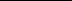 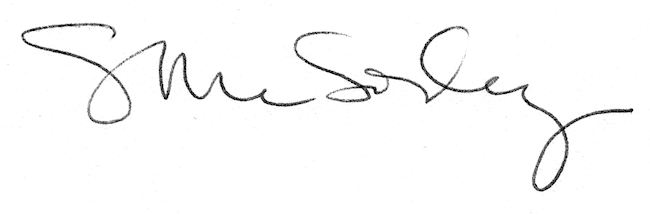 